Para obtener más información sobre este campus, consulte:  https:/TXschools.govo el Informe de  Rendimiento Académico de  Texas en: https://rptsvr1.tea.texas.gov/perfreport/tapr/2022/index.html	 Calificaciones de responsabilidad	  Esto mide cuánto  están aprendiendo los estudiantes  en cada grado  y si están  listos o no para el siguiente grado.   También  muestra qué tan bien una escuela o  distrito prepara a  sus estudiantes para el  éxito después de la escuela secundaria  en la  universidad, la  fuerza laboral o el ejército.  Las  calificaciones de responsabilidad del estado se basan en tres dominios: Rendimiento estudiantil, Progreso escolar y Cerrando las brechas.  Los puntajes se escalan de  0 a 100 para alinearse con las calificaciones  de letras. Calificación general 	 Progresoescolar de logros 	estudiantiles Cerrando	 las brechas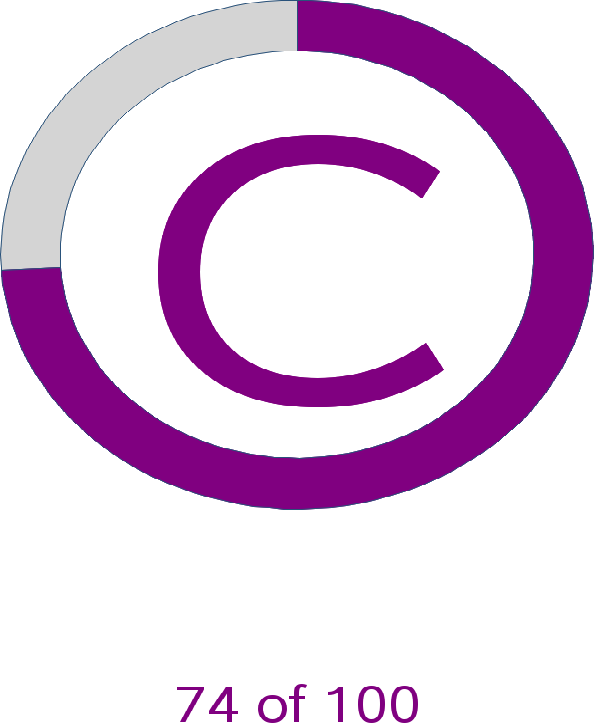 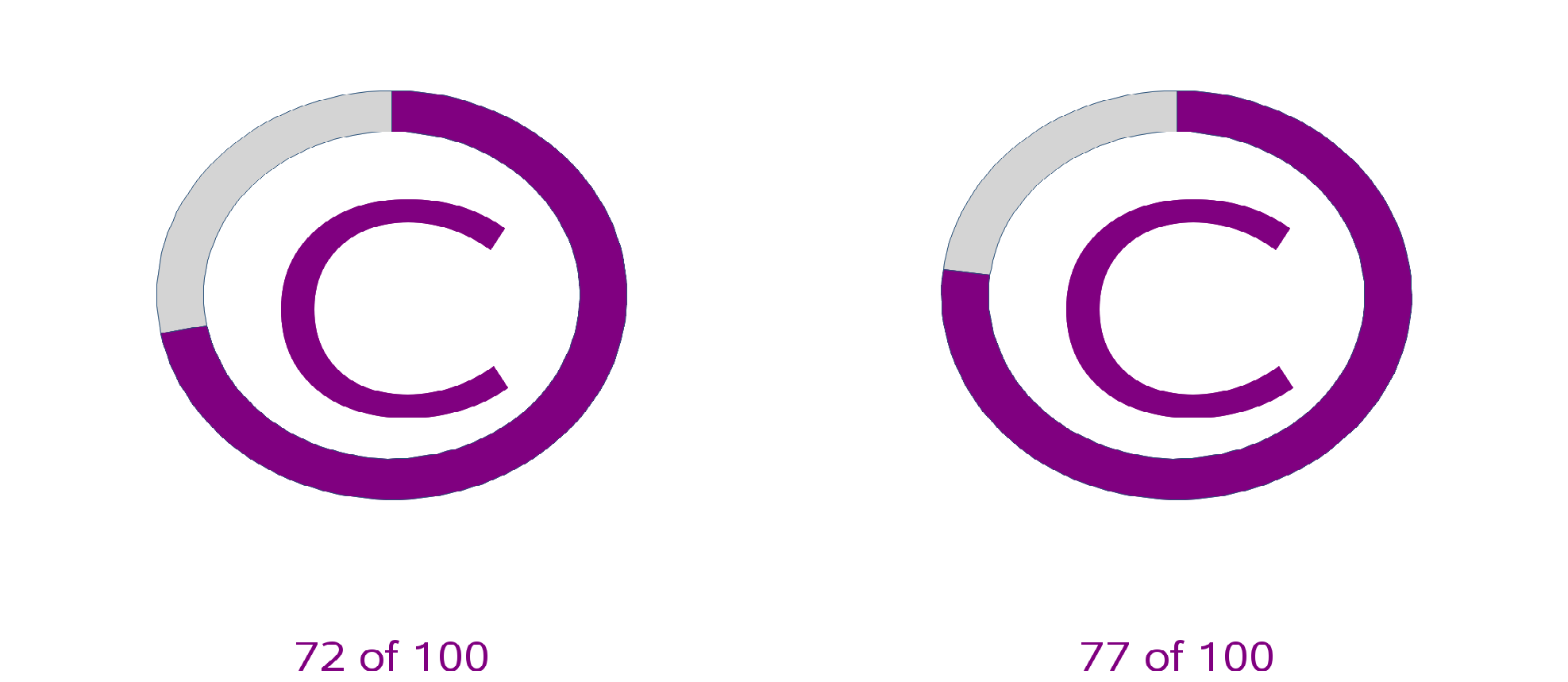 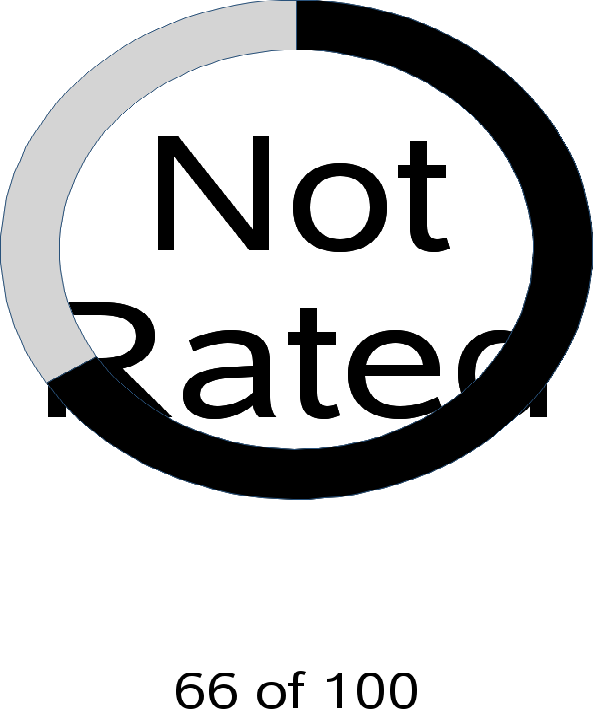 	 Designaciones de distinción	Los campus que   obtienen una  calificación de  A-C son elegibles para hasta  siete designaciones de distinción que se otorgan cuando una escuela o distrito muestra logros excepcionales en ciertas áreas.  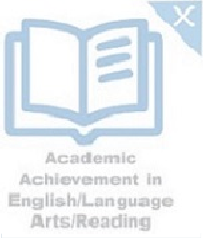 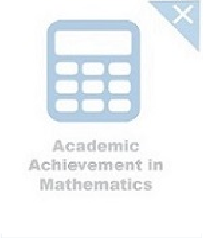 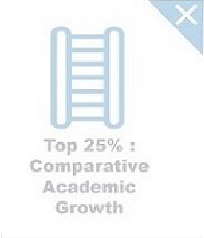 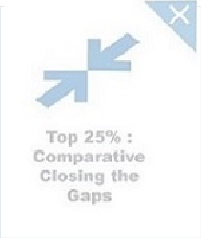 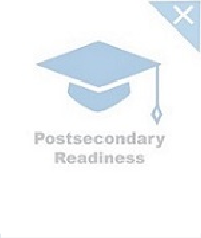 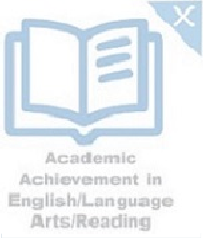 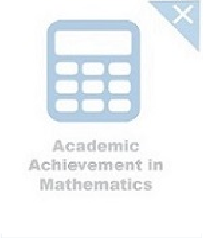 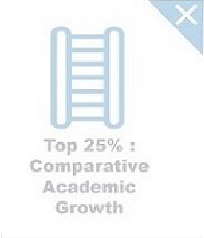 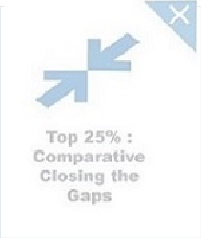 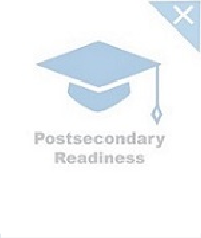 Esta sección proporciona información demográfica sobre MATAGORDA SCHOOL,  incluidas las tasas de  asistencia, los porcentajes de  inscripción para varios grupos de  estudiantes,  las tasas de  movilidad estudiantil y los promedios de  tamaño de clase en el   campus,  a nivel distrital y estatal, cuando corresponda.	 Información financiera escolar  (2020-21)	Se  informan  varios  indicadores financieros basados en datos reales del  año anterior para el  campus, el  distrito y el estado.  Para obtener más información, consulte:http://tea.texas.gov/financialstandardreports/Esta sección proporciona resultados de rendimiento  y  crecimiento académico de  STAAR.  El crecimiento académico  mide si los estudiantes  mantienen el  rendimiento o mejoran de año  en año Nombre del distrito :MATAGORDA ISD Tipo de campus:Elemental Total de estudiantes:101 Rango de grado:HP - 08EstadoDistritoCampus AfroamericanoHispánicoBlanco Indio americanoAsiático Isleño del PacíficoDos o más razasEcon Disadv Tasas de desempeño de STAAR  en aproximaciones al  nivel de grado o superior (todos los grados evaluados) Tasas de desempeño de STAAR  en aproximaciones al  nivel de grado o superior (todos los grados evaluados) Tasas de desempeño de STAAR  en aproximaciones al  nivel de grado o superior (todos los grados evaluados) Tasas de desempeño de STAAR  en aproximaciones al  nivel de grado o superior (todos los grados evaluados) Tasas de desempeño de STAAR  en aproximaciones al  nivel de grado o superior (todos los grados evaluados) Tasas de desempeño de STAAR  en aproximaciones al  nivel de grado o superior (todos los grados evaluados) Tasas de desempeño de STAAR  en aproximaciones al  nivel de grado o superior (todos los grados evaluados) Tasas de desempeño de STAAR  en aproximaciones al  nivel de grado o superior (todos los grados evaluados) Tasas de desempeño de STAAR  en aproximaciones al  nivel de grado o superior (todos los grados evaluados) Tasas de desempeño de STAAR  en aproximaciones al  nivel de grado o superior (todos los grados evaluados) Tasas de desempeño de STAAR  en aproximaciones al  nivel de grado o superior (todos los grados evaluados) Tasas de desempeño de STAAR  en aproximaciones al  nivel de grado o superior (todos los grados evaluados) Tasas de desempeño de STAAR  en aproximaciones al  nivel de grado o superior (todos los grados evaluados)Todas las asignaturas202274%71%71%-71%69%---75%70%Todas las asignaturas202167%53%53%*46%60%---*58%ELA/Lectura202275%84%84%-91%78%---80%81%ELA/Lectura202168%53%53%*47%57%---*59%Matemáticas202272%60%60%-59%59%---60%57%Matemáticas202166%53%53%*42%61%---*52%Ciencia202276%92%92%-*86%---*100%Ciencia202171%79%79%-73%88%----85% Estudios Sociales202275%33%33%-**---** Estudios Sociales202173%29%29%-**----40% Tasas de desempeño de STAAR   en el nivel de grado o superior (todos los grados evaluados) Tasas de desempeño de STAAR   en el nivel de grado o superior (todos los grados evaluados) Tasas de desempeño de STAAR   en el nivel de grado o superior (todos los grados evaluados) Tasas de desempeño de STAAR   en el nivel de grado o superior (todos los grados evaluados) Tasas de desempeño de STAAR   en el nivel de grado o superior (todos los grados evaluados) Tasas de desempeño de STAAR   en el nivel de grado o superior (todos los grados evaluados) Tasas de desempeño de STAAR   en el nivel de grado o superior (todos los grados evaluados) Tasas de desempeño de STAAR   en el nivel de grado o superior (todos los grados evaluados) Tasas de desempeño de STAAR   en el nivel de grado o superior (todos los grados evaluados) Tasas de desempeño de STAAR   en el nivel de grado o superior (todos los grados evaluados) Tasas de desempeño de STAAR   en el nivel de grado o superior (todos los grados evaluados) Tasas de desempeño de STAAR   en el nivel de grado o superior (todos los grados evaluados) Tasas de desempeño de STAAR   en el nivel de grado o superior (todos los grados evaluados)Todas las asignaturas202248%42%42%-31%46%---67%39%Todas las asignaturas202141%26%26%*15%35%---*31%ELA/Lectura202253%45%45%-36%48%---80%43%ELA/Lectura202145%27%27%*11%36%---*28%Matemáticas202242%31%31%-18%37%---40%27%Matemáticas202137%22%22%*11%32%---*28%Ciencia202247%83%83%-*71%---*100%Ciencia202144%47%47%-45%50%----54% Estudios Sociales202250%33%33%-**---** Estudios Sociales202149%29%29%-**----40% Tasas de desempeño de STAAR  a nivel de  grado de maestría  (todos los grados evaluados) Tasas de desempeño de STAAR  a nivel de  grado de maestría  (todos los grados evaluados) Tasas de desempeño de STAAR  a nivel de  grado de maestría  (todos los grados evaluados) Tasas de desempeño de STAAR  a nivel de  grado de maestría  (todos los grados evaluados) Tasas de desempeño de STAAR  a nivel de  grado de maestría  (todos los grados evaluados) Tasas de desempeño de STAAR  a nivel de  grado de maestría  (todos los grados evaluados) Tasas de desempeño de STAAR  a nivel de  grado de maestría  (todos los grados evaluados) Tasas de desempeño de STAAR  a nivel de  grado de maestría  (todos los grados evaluados) Tasas de desempeño de STAAR  a nivel de  grado de maestría  (todos los grados evaluados) Tasas de desempeño de STAAR  a nivel de  grado de maestría  (todos los grados evaluados) Tasas de desempeño de STAAR  a nivel de  grado de maestría  (todos los grados evaluados) Tasas de desempeño de STAAR  a nivel de  grado de maestría  (todos los grados evaluados) Tasas de desempeño de STAAR  a nivel de  grado de maestría  (todos los grados evaluados)Todas las asignaturas202223%18%18%-17%18%---25%15%Todas las asignaturas202118%6%6%*3%8%---*9%ELA/Lectura202225%24%24%-23%26%---20%22%ELA/Lectura202118%8%8%*0%11%---*7%Matemáticas202220%7%7%-9%7%---0%5%Matemáticas202118%2%2%*0%4%---*3%Ciencia202221%50%50%-*43%---*20%Ciencia202120%16%16%-18%13%----23% Estudios Sociales202230%11%11%-**---** Estudios Sociales202129%14%14%-**----20% Puntaje de crecimiento académico  (todos los grados evaluados) Puntaje de crecimiento académico  (todos los grados evaluados) Puntaje de crecimiento académico  (todos los grados evaluados) Puntaje de crecimiento académico  (todos los grados evaluados) Puntaje de crecimiento académico  (todos los grados evaluados) Puntaje de crecimiento académico  (todos los grados evaluados) Puntaje de crecimiento académico  (todos los grados evaluados) Puntaje de crecimiento académico  (todos los grados evaluados) Puntaje de crecimiento académico  (todos los grados evaluados) Puntaje de crecimiento académico  (todos los grados evaluados) Puntaje de crecimiento académico  (todos los grados evaluados) Puntaje de crecimiento académico  (todos los grados evaluados) Puntaje de crecimiento académico  (todos los grados evaluados) Ambas asignaturas2022747171-7861----63 Ambas asignaturas2019697575-8071---7575ELA/Lectura2022787979-8175----73ELA/Lectura2019687272-7073----69Matemáticas2022696363-7548----54Matemáticas2019707878-8968----80- Indica que no hay alumnos en el grupo.* Indica que los resultados están enmascarados debido a los números pequeños  para proteger la  confidencialidad del estudiante.  n/d Indica que el  informe de datos no es aplicable a este grupo.- Indica que no hay alumnos en el grupo.* Indica que los resultados están enmascarados debido a los números pequeños  para proteger la  confidencialidad del estudiante.  n/d Indica que el  informe de datos no es aplicable a este grupo.- Indica que no hay alumnos en el grupo.* Indica que los resultados están enmascarados debido a los números pequeños  para proteger la  confidencialidad del estudiante.  n/d Indica que el  informe de datos no es aplicable a este grupo.- Indica que no hay alumnos en el grupo.* Indica que los resultados están enmascarados debido a los números pequeños  para proteger la  confidencialidad del estudiante.  n/d Indica que el  informe de datos no es aplicable a este grupo.- Indica que no hay alumnos en el grupo.* Indica que los resultados están enmascarados debido a los números pequeños  para proteger la  confidencialidad del estudiante.  n/d Indica que el  informe de datos no es aplicable a este grupo.- Indica que no hay alumnos en el grupo.* Indica que los resultados están enmascarados debido a los números pequeños  para proteger la  confidencialidad del estudiante.  n/d Indica que el  informe de datos no es aplicable a este grupo.- Indica que no hay alumnos en el grupo.* Indica que los resultados están enmascarados debido a los números pequeños  para proteger la  confidencialidad del estudiante.  n/d Indica que el  informe de datos no es aplicable a este grupo.- Indica que no hay alumnos en el grupo.* Indica que los resultados están enmascarados debido a los números pequeños  para proteger la  confidencialidad del estudiante.  n/d Indica que el  informe de datos no es aplicable a este grupo.- Indica que no hay alumnos en el grupo.* Indica que los resultados están enmascarados debido a los números pequeños  para proteger la  confidencialidad del estudiante.  n/d Indica que el  informe de datos no es aplicable a este grupo.- Indica que no hay alumnos en el grupo.* Indica que los resultados están enmascarados debido a los números pequeños  para proteger la  confidencialidad del estudiante.  n/d Indica que el  informe de datos no es aplicable a este grupo.- Indica que no hay alumnos en el grupo.* Indica que los resultados están enmascarados debido a los números pequeños  para proteger la  confidencialidad del estudiante.  n/d Indica que el  informe de datos no es aplicable a este grupo.- Indica que no hay alumnos en el grupo.* Indica que los resultados están enmascarados debido a los números pequeños  para proteger la  confidencialidad del estudiante.  n/d Indica que el  informe de datos no es aplicable a este grupo.- Indica que no hay alumnos en el grupo.* Indica que los resultados están enmascarados debido a los números pequeños  para proteger la  confidencialidad del estudiante.  n/d Indica que el  informe de datos no es aplicable a este grupo.